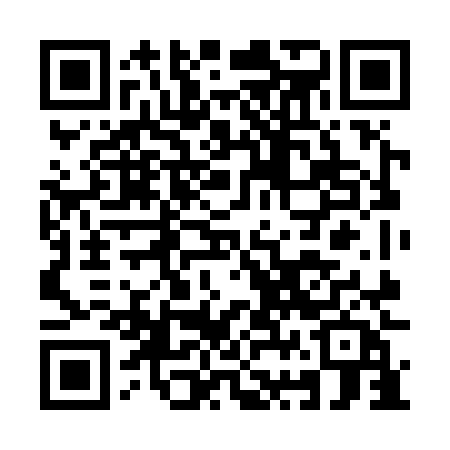 Prayer times for Turkmenabat, TurkmenistanWed 1 May 2024 - Fri 31 May 2024High Latitude Method: NonePrayer Calculation Method: Muslim World LeagueAsar Calculation Method: ShafiPrayer times provided by https://www.salahtimes.comDateDayFajrSunriseDhuhrAsrMaghribIsha1Wed4:065:4712:434:327:399:142Thu4:045:4612:434:327:409:163Fri4:035:4512:434:337:419:174Sat4:015:4412:434:337:429:185Sun3:595:4312:424:337:439:206Mon3:585:4212:424:337:449:217Tue3:565:4112:424:347:459:228Wed3:555:3912:424:347:469:249Thu3:535:3812:424:347:479:2510Fri3:525:3712:424:347:489:2711Sat3:505:3612:424:357:489:2812Sun3:495:3512:424:357:499:2913Mon3:475:3412:424:357:509:3114Tue3:465:3412:424:357:519:3215Wed3:455:3312:424:357:529:3316Thu3:435:3212:424:367:539:3517Fri3:425:3112:424:367:549:3618Sat3:415:3012:424:367:559:3719Sun3:395:2912:424:367:569:3920Mon3:385:2912:424:377:579:4021Tue3:375:2812:424:377:579:4122Wed3:365:2712:434:377:589:4223Thu3:355:2612:434:377:599:4424Fri3:335:2612:434:388:009:4525Sat3:325:2512:434:388:019:4626Sun3:315:2512:434:388:029:4727Mon3:305:2412:434:388:029:4828Tue3:295:2412:434:398:039:5029Wed3:295:2312:434:398:049:5130Thu3:285:2312:434:398:059:5231Fri3:275:2212:444:398:059:53